                                         проект  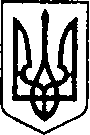 УКРАЇНА                                  ЧЕРНІГІВСЬКА ОБЛАСТЬ                  Н І Ж И Н С Ь К А    М І С Ь К А   Р А Д А         В И К О Н А В Ч И Й    К О М І Т Е ТР І Ш Е Н Н Явід                             р.	                м. Ніжин		                 № Про постановку на квартирний облік та затвердження рішень     Відповідно до статей 30, 42, 53, 59, 73 Закону України «Про місцеве самоврядування в Україні», статей 14, 34, 41 Житлового Кодексу Української РСР, пунктів 13, 21 Правил обліку громадян, які потребують поліпшення житлових умов і надання їм жилих приміщень в Українській РСР, Регламенту виконавчого комітету Ніжинської міської ради, затвердженого рішенням виконавчого комітету Ніжинської міської ради  № 220 від 11 серпня 2016 року,  розглянувши клопотання керівників установ, організацій та висновки громадської комісії з житлових питань від 08.05.2019 р. № 4, виконавчий комітет  Ніжинської міської ради вирішив:     1. Поставити на квартирний облік     1.1. До загального  списку     Терещенка Юрія Анатолійовича, який зареєстрований та проживає  за адресою:   м. Ніжин, вул. Шевченка, буд. 96-Б кв.44 у комунальній квартирі житловою площею 17,7 кв.м. із сім’єю 3 особи,  сім’я  для постановки на квартирний облік 3 особи (підстава: п.1 ст. 34 Житлового Кодексу Української РСР, п.13,44 Правил обліку громадян, які потребують поліпшення житлових умов і надання їм житлових приміщень в Українській РСР).     2.Затвердити рішення житлово-побутової комісії  Спеціального авіаційного загону:     2.1.зарахувати на квартирний облік Спеціального авіаційного загону старшого прапорщика служби цивільного захисту Федуна Юрія Юрійовича               (протокол № 100 від 10.04.2019 р.) - підстава клопотання т.в.о. командира Спеціального авіаційного загону Коломіна К.Г. від 13.06.2019 р.                             за №90/01-37/2000;      2.2.зарахувати на квартирний облік Спеціального авіаційного загону старшину  служби цивільного захисту Реву Юрія Вікторовича               (протокол № 101 від 17.04.2019 р.)-підстава клопотання т.в.о. командира Спеціального авіаційного загону Коломіна К.Г.  від 13.06.2019 р.                             за №90/01-37/2000;     2.3.зарахувати на квартирний облік Спеціального авіаційного загону старшого лейтенанта служби цивільного захисту Павленко Світлану Петрівну  (протокол № 102 від 16.05.2019 р.) - підстава клопотання т.в.о. командира Спеціального авіаційного загону Коломіна К.Г.  від 13.06.2019 р. за №90/01-37/2000;     2.4.зарахувати на квартирний облік Спеціального авіаційного загону прапорщика служби цивільного захисту Урсаки Олександру Андріївну               (протокол № 103 від 24.05.2019 р.) - підстава клопотання т.в.о. командира Спеціального авіаційного загону Коломіна К.Г.  від 13.06.2019 р.                             за №90/01-37/2000;     2.5.зарахувати на квартирний облік Спеціального авіаційного загону старшого прапорщика служби цивільного захисту Холода Віктора Віталійовича     (протокол № 104 від 19.06.2019 р.) - підстава клопотання командира Спеціального авіаційного загону Коробки І.М.  від 01.08.2019 р. за №90/01-37/2561;      2.6.зарахувати на квартирний облік Спеціального авіаційного загону молодшого сержанта  служби цивільного захисту Ковшуту Григорія Григоровича (протокол № 105 від 24.07.2019 р.) - підстава клопотання командира Спеціального авіаційного загону Коробки І.М.  від 01.08.2019 р. за №90/01-37/2561;     2.7.внести зміни до квартоблікової справи № 256 майора служби цивільного захисту Бойка Володимира Володимировича, включивши його сім’ю до першочергового списку на отримання житла, як багатодітну сім’ю (протокол №106 від 25.07.2019 р.) - підстава клопотання командира Спеціального авіаційного загону Коробки І.М.  від 01.08.2019 р. за №90/01-37/2561.      3. Начальнику відділу квартирного обліку, приватизації житла  та ведення реєстру територіальної громади   Лях О.М. забезпечити оприлюднення даного рішення на офіційному сайті Ніжинської міської ради протягом 5 робочих днів з дня його прийняття.     4. Контроль за виконанням даного рішення покласти на першого заступника міського голови з питань діяльності виконавчих органів ради Олійника Г.М.Міський голова							              А.В.Лінник